ООО «Трубы Черноземья»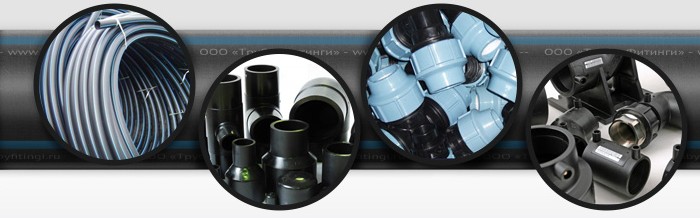 Юридический и почтовый адрес:. Воронеж, Литовский переулок, д. 9ИНН 3661087101 / КПП 366101001,ОГРН 1183668024682,р/с 40702810802480000881АО "АЛЬФА-БАНК"БИК 044525593К/с30101810200000000593тел: (473)227-47-80; 227-48-83truba_vrn@inbox.ru
ИНН:3661087101КПП:366101001ОГРН:1183668024682Расчетный счет:40702810111010665734Банк:ФИЛИАЛ "БИЗНЕС" ПАО "СОВКОМБАНК" г. МоскваБИК:044525058Корр. счет:30101810045250000058Юридический адрес:394011, Воронежская обл, Воронеж г, Литовский пер, дом № 9Генеральный директор:Бобенко Ольга Викторовна